Организация учебно-воспитательного процесса
 Основным видом деятельности является реализация программ дополнительного образования  различной направленности, ориентированных на развитие личности ребенка и его социализацию, организацию и проведение досуговых мероприятий.
  Школа работает ежедневно с 9.00 до 21.00. Учебная работа в группах проводится на основании расписания. Занятия в группах проходят 2-3 раза в неделю. Основной формой работы является учебный час (занятие) – 45 минут. Длительность обучения в детских объединениях  Детско-юношеской спортивной школы  отражена в образовательных и рабочих программах.  Организация учебно-воспитательного процесса  строится в соответствии с Законом РФ «Об образовании», статья 75.  Дополнительное образование детей.Основные задачи деятельности учреждения:обеспечение духовно-нравственного, гражданско-патриотического, трудового воспитания детей;выявление и развитие творческого потенциала одаренных детей;профессиональная ориентация детей;создание и обеспечение необходимых условий для личностного развития, укрепления здоровья, профессионального самоопределения и творческого труда детей в возрасте преимущественно от 6 до 18 лет;адаптация детей к жизни в обществе;формирование общей культуры детей;организация содержательного досуга детей;удовлетворение потребности детей  в занятиях физической культурой и спортом.На начало 2018-2019 учебного года учебный план ДЮСШ включал в себя  58 учебно-тренировочных групп.Учебный план учреждения в течение года:-реализован на 96 %; - соответствует основным целям деятельности учреждения и отражает его специфику;- содержание учебного плана создает условия для всестороннего развития, творческого труда и профессионального самоопределения детей и подростков через расширение спектра видов деятельности, организацию развивающего досуга;- способствует реализации творческих интересов детей, их социализации, адаптации, привитию ценностей здорового образа жизни; - предназначен для разных возрастных - начальное звено (1- 4 класс); среднее звено (5 – 8 классы); старшие (9 – 11 классы).В ДЮСШ действуют 18 отделений:          Шахматы                                  Настольный теннис                                                Баскетбол                                 Велоспорт-шоссе                                                    Волейбол                                  Национальная борьба «Курэш»          Мини-футбол                           Лыжные гонки          Хоккей                                      Эстетическая гимнастика          Лапта                                        Шашки          Гиревой спорт                         Художественная гимнастика          Армспорт                                 Полиатлон          Легкая атлетика                       ПлаваниеУправленческая деятельность.В учреждении ведется работа по структурному анализу механизма развития ДЮСШ (деятельности ДЮСШ в целом, кадрового обеспечения, управленческой структуры, разработанной нормативно-правовой документации, программно-методического и информационного обеспечения) и комплексному анализу качества дополнительного образования (анализ качества усвоения образовательных программ, уровня воспитанности, эмоциональной комфортности и морального удовлетворения учебно-воспитательным процессом педагогов, обучающихся, родителей). Деятельность ДЮСШ строилась на основании плана работы на 2018-2019 учебный год. Специфика этого года – работа в соответствии с Концепцией развития системы дополнительного образования детей. План выполнен. На заседаниях педагогического совета рассматривались вопросы определения основных направлений деятельности, утверждения планов, положений, программ, рассмотрения основополагающих вопросов образовательного процесса и др. В учреждении проведена работа по реализации нового закона об образовании. Разработаны новые положения, предусмотренные законом РФ. Проведена работа по регистрации и размещению информации об учреждении.  Проводился анализ наполняемости групп, посещаемости обучающимися занятий, сохранности контингента обучающихся, результативности деятельности учреждения, педагогов, обучающихся, мониторинг по повышению уровня квалификации педагогических работников. Постоянно готовился отчёт по муниципальному заданию в течение учебного года по разным показателям.А также в следующем году необходимо расширение сферы взаимодействия с образовательными учреждениями в рамках внеурочной деятельности в свете требований новых ФГОС. С целью регламентации деятельности с образовательными учреждениями и организациями, с которыми учреждение связано партнерскими отношениями, заключаются договора.(договор на питание, на мед. обслуживание). Следует обратить внимание на усиление работы по взаимодействию с родителями и выявлению уровня их удовлетворенности работой ДЮСШ. Выводы:По данным раздела видно, что управление учреждением осуществляется в соответствии с законодательством РФ, Уставом учреждения, строится на основе принципов гласности, открытости, демократии и самоуправления;-                      в учреждении созданы организационные условия для реализации целей и задач образовательной деятельности, ведется текущее и перспективное планирование, осуществляются контрольные функции;-                      организована система планирования деятельности, обозначены проблемы.Анализ кадрового составаАдминистрация ДЮСШ в составе директора, заместителей директоров и тренеров – преподавателей. ДЮСШ полностью укомплектована  кадрами. В ДЮСШ работают 10 штатных тренеров и 6 совместителей. В ДЮСШ созданы все условия для повышения профессионального уровня педагогов.В этом году увеличился показатель квалификации высшей и первой категории. Уменьшился  процент педагогов без категории  и увеличился процент педагогов с высшей  категории. Это  связано с успешным прохождением аттестации.Высшее образование имеет 89 % педагогов. Средний возраст работников 30-55 лет. Педагогический стаж работников составляет в среднем от 15 лет и выше. Анализ кадрового потенциала показывает, что педагогический коллектив стабилен, преобладают опытные кадры, имеющие большой стаж трудовой деятельности. Таким образом, очевидно, что в ДЮСШ есть мудрость, педагогический опыт и готовность реализовать свои образовательные творческие идеи.Анализ контингента обучающихсяАнализируя характеристики обучающихся, можно отметить, что сохраняется тенденция прошлых лет: в детских объединениях занимается больше мальчиков, занимаются дети  школьного возраста. Большинство детей второго года обучения. Остается  актуальной проблема по разработке образовательных программ с целью привлечения в детские объединения мальчиков и обучающихся  среднего и старшего школьного  возраста.Полнота реализации программОсновным видом деятельности является реализация программ дополнительного образования детей различной направленности, ориентированных на развитие личности ребенка и его социализацию, организацию и проведение досуговых мероприятий.В 2018-2019 учебном году все основные педагоги ДЮСШ работали по дополнительным образовательным программам.Все программы составлены с учетом того, какие знания, умения, навыки получают обучающиеся в результате обучения в творческих объединениях, направлены на практическую профильную деятельность, на развитие ребенка и его способностей. Анализ качества реализации образовательных программ отслеживается через проведение диагностики обучающихся по контрольным точкам (на начало, середину и конец учебного года). Основными критериями диагностических исследований являются:- уровень результатов обучения и личностного развития обучающихся;- уровень развития ключевых компетенций обучающихся;-  уровень воспитанности обучающихся.Сравнение данных результатов педагогической диагностики за 2018 года показывают стабильность в показателях количества обучающихся с высоким уровнем. Показатели педагогической диагностики второго и третьего годов обучения указывают на положительную динамику усвоения образовательных программ.  Сохранность контингента составила 88 %, что соответствует показателям прошлого учебного года. Воспитательная работаВоспитательная система ДЮСШ охватывает весь образовательный процесс, интегрируя учебную и досуговую сферу деятельности, где в центре этого процесса находится ребенок, максимально используются силы воспитания – коллектива.Ведущей темой воспитательной работы коллектива ДЮСШ на 2018-2019  учебный год было спортивно- оздоровительное направление. Для осуществления этой высокой цели перед педагогами ДЮСШ стояли следующие задачи воспитательной работы:Создать условия для развития личности на основе нравственных ценностей и исторического опыта России, направленного на формирование активных жизненных позиций, гражданского самосознания,  воспитания любви к родному краю;Создать условия для физического, интеллектуального, нравственного и духовного развития детей;Содействовать формированию у обучающихся межличностных отношений, толерантности, навыков самообразования и разностороннему развитию их творческих способностей;Повышать социальную активность обучающихся, их самостоятельность и ответственность в организации жизни детского коллектива.Воспитательная работа в ДЮСШ проходит согласно плану  воспитательной работы учреждения.    Подводя итоги воспитательной работы за 2018-2019  учебный год, следует отметить, что педагогическим коллективом ДЮСШ была проделана большая и плодотворная работа по достижению поставленной цели,  реализации основных направлений работы учреждения.В 2018-2019  учебном году велась воспитательная работа, разнообразная  по форме организации и проведению. На высоком уровне прошли массовые мероприятия  XXI Спартакиады школьников Республики Башкортостан.    Все мероприятия являлись звеньями в цепи процесса создания личностно-ориентированной образовательной и воспитательной среды ДЮСШ. Эта работа была направлена на достижение целей, на выполнение задач, соответствующих реализуемому этапу развития образовательной системы ДЮСШ, и на повышение эффективности учебно-воспитательного процесса, основной задачей которого является формирование гармонично развитой личности и воспитание гражданина. Результативность деятельности учрежденияВ  2018-2019  учебном году ДЮСШ приняла участие в 38 республиканских,  56 зональных, 97 муниципальных соревнованиях.Созданы условия для принятия зональных  мероприятий.Задачи:повышение профессиональной квалификации педагогов;изучение и обобщение перспективного педагогического опыта;совершенствование программно-методического обеспечения образовательной деятельности;создание открытого информационного банка инновационного педагогического опыта;оказание научно-методической поддержки педагогам в части содержательного обобщения опыта, форм его представления и педагогических технологийВ целях повышения уровня профессионального мастерства педагогов в ДЮСШ созданы условия, необходимые для успешного обучения педагогов в учреждениях системы переподготовки и повышения квалификации.В  этом году обучение на курсах  переподготовки  обучался 1 тренер-преподаватель.В график профессионального развития включаются курсовая переподготовка педагогов, участие в конкурсах различного уровня, работа по теме самообразования, выступления на районных МО, педсоветах ДЮСШ. В результате собеседования со всеми педагогами выявляется картина, на основе которой можно планировать деятельность с педагогами (индивидуальные консультации, темы методических семинаров, повышение квалификации на курсах, рекомендации к участию в конкурсах и т.д.)Проведенные семинары содействовали повышению грамотности педагогов в разработке занятий  в соответствии с современными требованиями, способствовали повышению качества образовательного процесса.Административно-хозяйственная деятельность     Административно-хозяйственная деятельности базируется на реализации программы развития на 2013-2018, в которой определены перспективы развития материально-технической базы.- на руководство хозяйственной деятельности учреждения;- пополнение учреждения материальными ценностями;- своевременное оформление отчетной документации по инвентарному учету, списанию материальных ценностей;- материально-техническое сопровождение образовательного процесса;     Контрольно-инспекционная деятельность состоит в следующем:- наблюдение за надлежащим и безопасным для здоровья состоянием здания, территории, залов, технологического, энергетического и противопожарного оборудования;     Рабочие графики  технического персонала оформлялись вовремя.         Проводились  тематические проверки со стороны обслуживающих и контрольных организаций:- состояние теплового и технологического оборудования;- электрооборудования здания;- автоматической системы пожарной сигнализации и системы оповещения людей о пожаре;- выполнение требований, норм и правил пожарной безопасности, охраны труда и антитеррористической защищенности.     Результаты контроля показали, что в ДЮСШ  хозяйственная  деятельность осуществляется на должном уровне.     Таким образом, произведен большой объем хозяйственных работ и работ по улучшению условий труда.     Хозяйственное сопровождение образовательного процесса осуществлялось без перебоев.      Оформление отчетной документации по инвентарному учету, списанию материальных ценностей проходило своевременно, согласно графику и локальным документам.     Поставленную в этом году задачу по материально-техническому оснащению выполнили в полном объеме.   Общее содержание образовательной деятельности представляет собой систему, позволяющую осуществлять постепенный переход от выявления интересов и способностей детей через общее развитие личности на основе дифференцированного подхода до творческой деятельности и профессионального определения. При этом используются различные педагогические технологии, формы и методы обучения:  - образовательных достижений (теоретическая подготовка, практическая подготовка, общеучебные умения и навыки);- личностные достижения, поведенческие качества, позволяющие определить уровень сформированности  личностных качеств обучающихся.    В целях  закрепления и дальнейшего совершенствования результатов обучения и воспитания на следующий год можно определить следующие задачи:- совершенствование содержания, форм, методов и технологий учебно-воспитательного процесса;- продолжение работы по повышению профессиональной компетенции педагогов;- по воспитательной работе продолжить тему по патриотическому воспитаниюАнализируя деятельность учреждения в целом, хочется отметить положительную динамику качества работы учреждения. При использовании внутренних ресурсов решаются многие проблемы, связанные с функционированием учреждения. Внедряются новые виды и формы деятельности, разрабатываются новые направления, структурируются и углубляются ранее разработанные.Тем не менее, в работе учреждения требуют дальнейшей разработки следующие направления:Учебно-образовательная деятельность соответствовала уставу, образовательным программам, учебному плану.   Образовательный процесс в ДЮСШ строился с учетом социального запроса, потребностей детей и родителей, позволил  раскрыть творческие  способности каждого конкретного ребенка.  Разнонаправленность образовательных программ дала возможность детям выбрать то или иное направление. Положительным моментом в учебно-воспитательном процессе явилось повышение  сохранности контингента обучающихся. Увеличилось число обучающихся   младшего и среднего школьного возраста. Возросла заинтересованность родителей в получении дополнительных образовательных услуг, закрепилась связь с педагогами ДЮСШ.Самообследованиедеятельности муниципального автономного образовательного учреждения дополнительного образования Детско-юношеская спортивная школа муниципального района Бураевский район РБ  2018-2019 учебный  год.Директор МАОУ ДО  ДЮСШ  МР БР РБ:                              / Маннанова Г.И./                           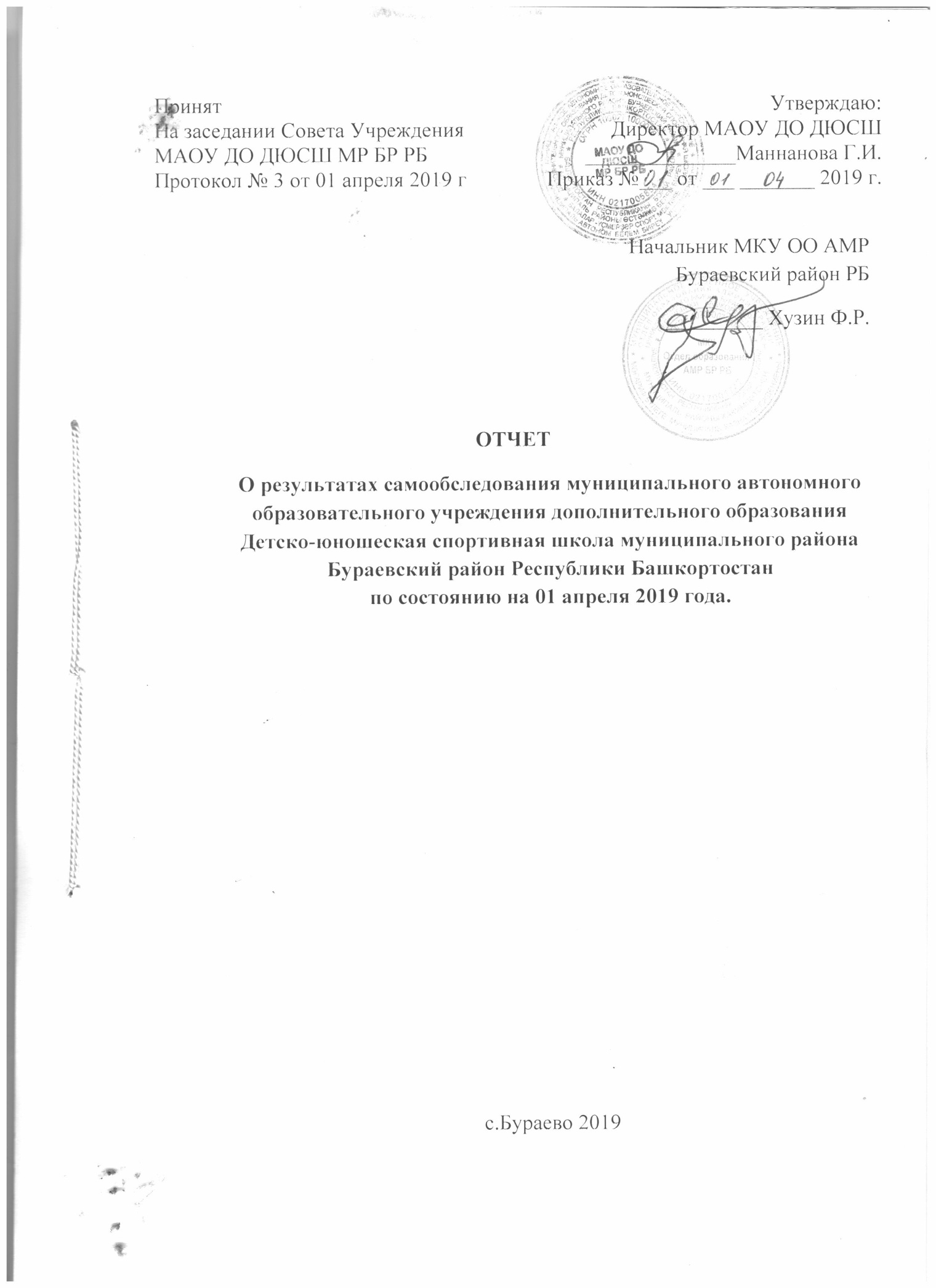 Утверждаю:Директор МАОУ ДО ДЮСШ______________Маннанова Г.И.Приказ №___ от ___ _______ 2019 г. N п/п Показатели Единица измерения 1. Образовательная деятельность 1.1 Общая численность учащихся, в том числе:870                                                                                                    детей1.1.1 Детей дошкольного возраста   (до 5 лет)30 человек1.1.2 Детей младшего школьного возраста (6  -11 лет)374 человек1.1.3 Детей среднего школьного возраста (12-14 лет)273 человек1.1.4 Детей старшего школьного возраста (15-17 лет и старше)193  человек1.2 Численность учащихся, обучающихся по образовательным программам по договорам об оказании платных образовательных услуг 0 человек1.3 Численность/удельный вес численности учащихся, занимающихся в 2-х и более объединениях (кружках, секциях, клубах), в общей численности учащихся 89 человек 10,2 %1.4 Численность/удельный вес численности учащихся с применением дистанционных образовательных технологий, электронного обучения, в общей численности учащихся 0 человек1.5 Численность/удельный вес численности учащихся по образовательным программам для детей с выдающимися способностями, в общей численности учащихся 0 человек1.6 Численность/удельный вес численности учащихся по образовательным программам, направленным на работу с детьми с особыми потребностями в образовании, в общей численности учащихся, в том числе:0 человек1.6.1 Учащиеся с ограниченными возможностями здоровья 7  человек 1.6.2 Дети-сироты, дети, оставшиеся без попечения родителей 0 человек1.6.3 Дети-мигранты 0 человек 1.6.4 Дети, попавшие в трудную жизненную ситуацию 0 человек 1.7 Численность/удельный вес численности учащихся, занимающихся учебно-исследовательской, проектной деятельностью, в общей численности учащихся 0 человек1.8 Численность/удельный вес численности учащихся, принявших участие в массовых мероприятиях (конкурсы, соревнования, фестивали, конференции), в общей численности учащихся, в том числе:1.8.1 На муниципальном уровне 615  чел./70,6%1.8.2 На региональном уровне/зона179 чел. /20,5%1.8.3 На межрегиональном уровне /республика123 чел./ 14,1%1.8.4 На федеральном уровне 0 человек 1.8.5 На международном уровне 0 человек 1.9 Численность/удельный вес численности учащихся-победителей и призеров массовых мероприятий (конкурсы, соревнования, фестивали, конференции), в общей численности учащихся, в том числе:1.9.1 На муниципальном уровне 455 чел./52,2 % 1.9.2 На региональном уровне /зона89 чел./10,2 %/1.9.3 На межрегиональном уровне/республика76 человек /  8,7%1.9.4 На федеральном уровне 0 человек1.9.5 На международном уровне 0 человек1.10 Численность/удельный вес численности учащихся, участвующих в образовательных и социальных проектах, в общей численности учащихся, в том числе:0 человек1.10.1 Муниципального уровня 0 человек1.10.2 Регионального уровня 0 человек1.10.3 Межрегионального уровня 0 человек1.10.4 Федерального уровня 0 человек1.10.5 Международного уровня 0 человек 1.11 Количество массовых мероприятий, проведенных образовательной организацией, в том числе:1.11.1 На муниципальном уровне  97 единиц1.11.2 На региональном уровне  38 единиц1.11.3 На межрегиональном уровне  6 единиц1.11.4 На федеральном уровне 0 единиц1.11.5 На международном уровне 0 единиц1.12 Общая численность педагогических работников 19 человекШтатных-13Совместителей -61.13 Численность/удельный вес численности педагогических работников, имеющих высшее образование, в общей численности педагогических работников 17 человек / 89  %/1.14 Численность/удельный вес численности педагогических работников, имеющих высшее образование педагогической направленности (профиля), в общей численности педагогических работников 17 человек /89%/1.15 Численность/удельный вес численности педагогических работников, имеющих среднее профессиональное образование, в общей численности педагогических работников 2 человека/  11  %/1.16 Численность/удельный вес численности педагогических работников, имеющих среднее профессиональное образование педагогической направленности (профиля), в общей численности педагогических работников 2 человека/11 % /1.17 Численность/удельный вес численности педагогических работников, которым по результатам аттестации присвоена квалификационная категория в общей численности педагогических работников, в том числе:16 человек /84%/1.17.1 Высшая 11 человек/58 %/1.17.2 Первая 5 человек /26%/1.18 Численность/удельный вес численности педагогических работников в общей численности педагогических работников, педагогический стаж работы которых составляет:1.18.1 До 5 лет 3 человек / 15,7%/1.18.2 Свыше 30 лет 7  человека /36,8%/1.19 Численность/удельный вес численности педагогических работников в общей численности педагогических работников в возрасте до 30 лет 5 человек /26,3%/1.20 Численность/удельный вес численности педагогических работников в общей численности педагогических работников в возрасте от 55 лет 3 человека/ 15,7 %/1.21 Численность/удельный вес численности педагогических и административно-хозяйственных работников, прошедших за последние 5 лет повышение квалификации/профессиональную переподготовку по профилю педагогической деятельности или иной осуществляемой в образовательной организации деятельности, в общей численности педагогических и административно-хозяйственных работников 19 человек / 100%/Педагогические раб.1.22 Численность/удельный вес численности специалистов, обеспечивающих методическую деятельность образовательной организации, в общей численности сотрудников образовательной организации 0 человека 1.23 Количество публикаций, подготовленных педагогическими работниками образовательной организации:1.23.1 За 3 года 72 единиц1.23.2 За отчетный период 28 единиц1.24 Наличие в организации дополнительного образования системы психолого-педагогической поддержки одаренных детей, иных групп детей, требующих повышенного педагогического внимания 0 единиц2. Инфраструктура 2.1 Количество компьютеров в расчете на одного учащегося 0 единиц2.2 Количество помещений для осуществления образовательной деятельности, в том числе:2  единицы2.2.1 Учебный класс 0 единицы2.2.2 Лаборатория 0 единиц2.2.3 Мастерская 0  единиц2.2.4 Танцевальный класс 0 единиц2.2.5 Спортивный зал 1 единиц2.2.6 Бассейн 1 единиц2.3 Количество помещений для организации досуговой деятельности учащихся, в том числе:0 единиц2.3.1 Актовый зал 0  единиц2.3.2 Концертный зал 0 единиц2.3.3 Игровое помещение 0 единиц2.4 Наличие загородных оздоровительных лагерей, баз отдыха 0 единиц2.5 Наличие в образовательной организации системы электронного документооборота 0 единиц2.6 Наличие читального зала библиотеки, в том числе:0 единиц2.6.1 С обеспечением возможности работы на стационарных компьютерах или использования переносных компьютеров 0 единиц2.6.2 С медиатекой0 единиц2.6.3 Оснащенного средствами сканирования и распознавания текстов 0 единиц2.6.4 С выходом в Интернет с компьютеров, расположенных в помещении библиотеки 0 единиц2.6.5 С контролируемой распечаткой бумажных материалов 0 единиц2.7 Численность/удельный вес численности учащихся, которым обеспечена возможность пользоваться широкополосным Интернетом (не менее 2 Мб/с), в общей численности учащихся 0 единиц